1.razred, engleski jezik, 4.5. – 8.5.Hello everyone!Prošli put smo učili nazive glazbenih instrumenata. Pogledajte slike. Što djeca znaju svirati?                        za djevojčice:          She can play .....  =          Ona zna svirati....                                                                  za dječake:              He can play......=              On zna svirati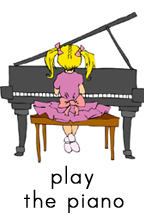 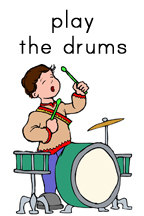 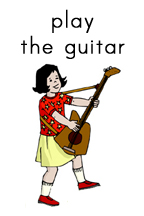 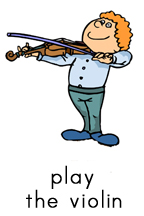 	                            He can play the drums.                            He can play the violin.She can play the piano.	                        She can play the guitar.ZADAĆA  - Prepiši ove četiri rečenice u svoju bilježnicu       Ovo je stranica 78 iz vašeg udžbenika. Evo što znače riječi iznad slika: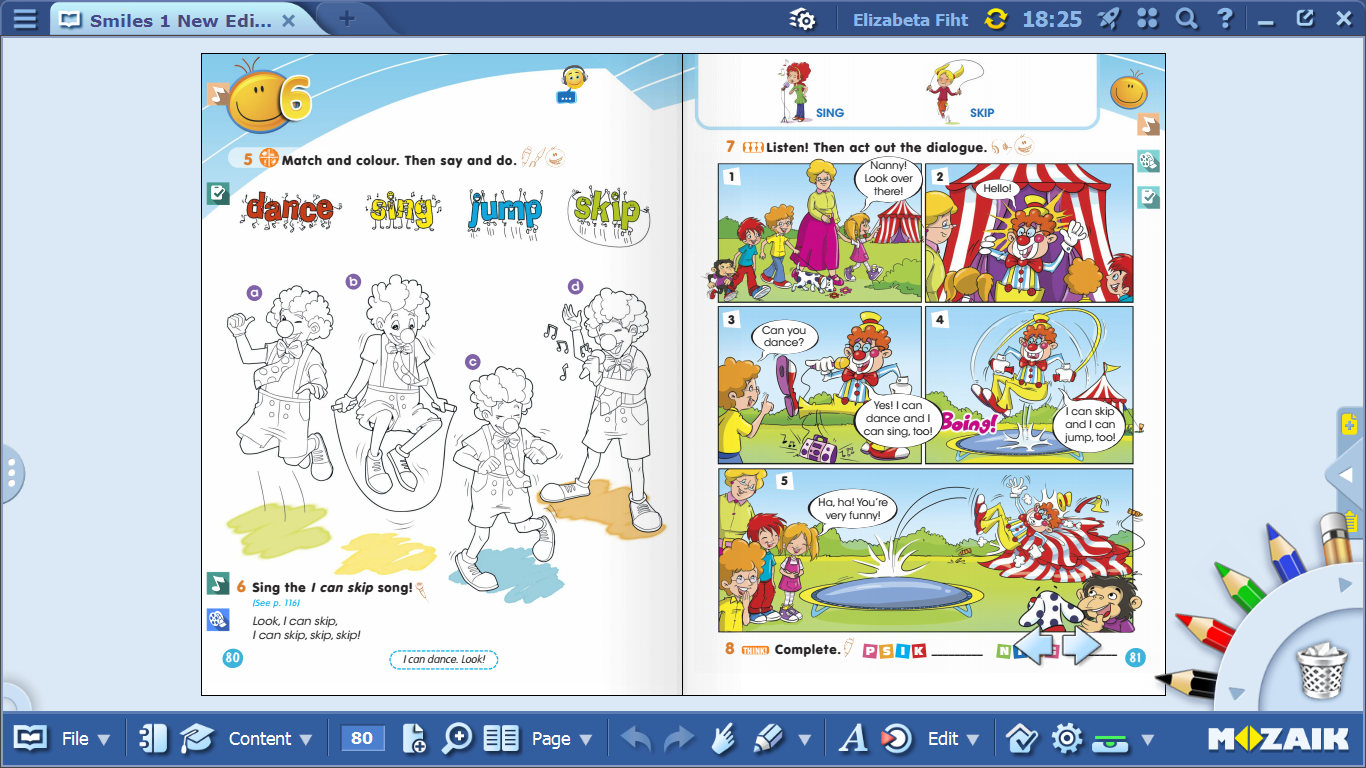 dance           plesatising               pjevatijump          skakatiskip.............skakutatiSpoji riječi  i odgovarajuće slike. Oboji klauna u istu boju kojom je napisana odgovarajuća riječ. Primjer: dance.............c...........oboji klauna crvenom bojomOtvori radnu bilježnicu str 44.   Zaokruži riječ koja pokazuje što je na slici.(Rješenje:        1. TRUMPET          2. DRUM             3. PIANO              4. GUITAR            5. RECORDER )Pogledaj slike i riječi na stranici 45 u radnoj bilježnici. Dovrši rečenice riječima iznad slike.
   1.                                                          2.                                                  3.                                               4.                                                           5.                                                 6.                                                   Za kraj jedna pjesmica  Ponovimo boje i malo vježbajmo!https://www.youtube.com/watch?v=VZDcsQbmnng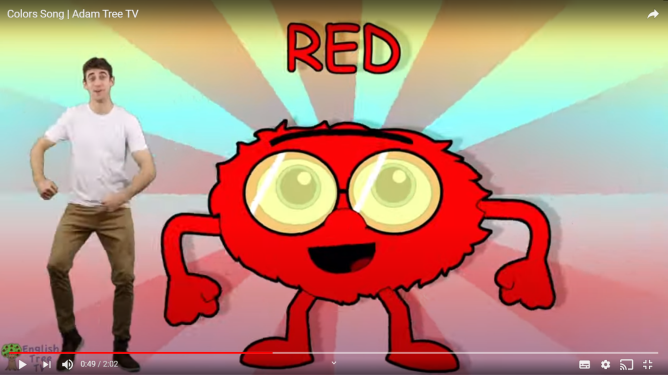 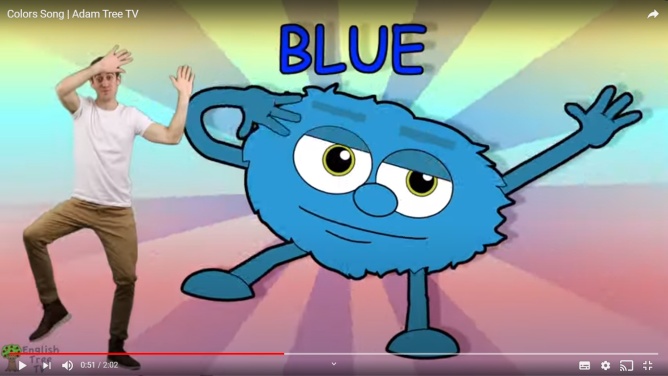 BYE EVERYONE!